Вниманию владельцев домашних животных!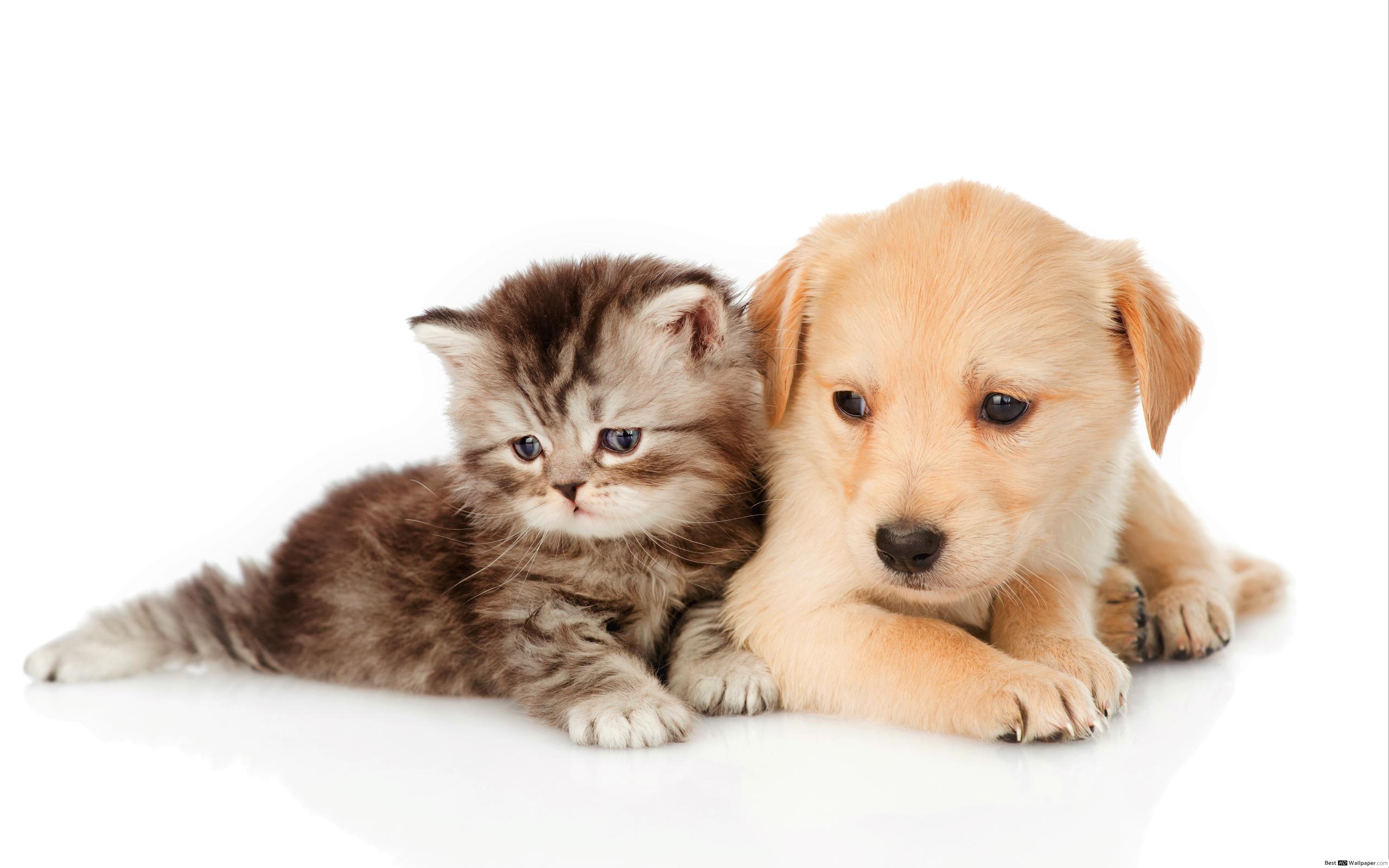 В Ханты–Мансийском автономном округе – Югре мобилизованные граждане могут найти временных хозяев для своих кошек и собак путем подачи заявки на передачу животного в Ветеринарную службу Югры и администрации муниципальных образований.Также заявку (анкету) могут подать граждане, готовые принять животных на передержку или в собственность. Анкета для заполнения размещена на сайте Администрации города Когалыма https://www.admkogalym.ru/information/meropriyatiya-po-preduprezhdeniyu-i-likvidatsii-bolezney-zhivotnykh/Что должна включать в себя заявка?«Приму» (для тех, кто готов взять животное на передержку или в собственность) / «Отдам» (для мобилизованных граждан, которым необходимо временно приютить питомца или найти нового владельца).Населенный пункт.Вид животного.Для тех, кто принимает животное, необходимо указать, есть ли у вас свои питомцы. Для тех, кто отдаёт питомца, стоит указать дополнительную информацию о нём: прививки, привычки, аллергии и так далее.Контакты для связи.По всем вопросам можно обратиться:в Единую службу оперативной помощи гражданам по вопросам частичной мобилизации по номеру 122;в Ветслужбу Югры по телефону 8 (3467) 360-167, территориальные отделы государственного надзора согласно справочнику vetsl.admhmao.ru/kontakty, в Ветеринарный центр согласно справочнику ugravet.ru/?page_id=58;в Администрацию города Когалыма (МКУ «УЖКХ г.Когалыма») тел.93-731.Также можно разместить объявление самостоятельно во всероссийский Телеграм-канал «Помощь животным мобилизованных» t.me/pomohvcemНа сайте Ветслужбы Югры размещен подробный перечень приютов для животных, в которых мобилизованные граждане могут оставить своих домашних животных на время мобилизации, в разделе Концепция обращения с животными в Югре clck.ru/32Lc7M